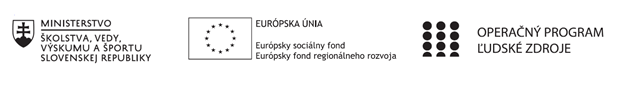 Správa o činnosti pedagogického klubu Príloha:Prezenčná listina zo stretnutia pedagogického klubu je nahradená online evidenciouPríloha správy o činnosti pedagogického klubu              PREZENČNÁ LISTINAMiesto konania stretnutia:  Online MS TeamsDátum konania stretnutia:  8.3..2021Trvanie stretnutia: od  13,00 hod	do 15,00hod	Zoznam účastníkov/členov pedagogického klubu:Prioritná osVzdelávanieŠpecifický cieľ1.1.1 Zvýšiť inkluzívnosť a rovnaký prístup ku kvalitnému vzdelávaniu a zlepšiť výsledky a kompetencie detí a žiakovPrijímateľStredná odborná škola techniky a služieb, Tovarnícka 1609, TopoľčanyNázov projektuZvýšenie kvality odborného vzdelávania a prípravy na Strednej odbornej škole techniky a služiebKód projektu  ITMS2014+312011AGX9Názov pedagogického klubu Príprava na podnikanieDátum stretnutia  pedagogického klubu8.3..2021Miesto stretnutia  pedagogického klubuOnline MS TeamsMeno koordinátora pedagogického klubuIng. Zuzana SeleckáOdkaz na webové sídlo zverejnenej správyhttps://sostovar.edupage.org/text/?text=text/text35&subpage=1Manažérske zhrnutie:Kľúčové slová : kaderník, kozmetik, motivácia, komunikácia, ekonomické požiadavky, Anotácia: Analýza požiadaviek pre odbor kaderník, kozmetik, zisťovanie potreby  podnikateľských zručností, ekonomická analýza a požiadaviek na vybavenie pracoviska pre praktické vyučovanie Salón krásy.Hlavné body, témy stretnutia, zhrnutie priebehu stretnutia:1. Oboznámenie sa s programom klubu, konkrétnou témou2. Téma stretnutia  : Analýza ekonomických požiadaviek na žiakov v odbore kaderník,  kozmetik 3. Predstavenie odboru kaderník, kozmetik4. Uznesenie1. Koordinátor klubu oboznámil všetkých členov s programom  a  témou. Na začiatku boli členovia informovaní o priebehu a podmienkach prebiehajúcej on-line schôdze PK a s potrebnou dokumentáciou. Na úvod bol členom pedagogického klubu predstavený učebný odbor kaderník a študijný odbor kozmetik, odborný výcvik v školskom salóne, aká je jeho úloha a na čo sa zameriava. 2. Druhým bodom pedagogického klubu bola analýza odborných a ekonomických požiadaviek na vzdelávanie v odbore kaderník a kozmetik. V posledných rokoch stále viac rezonuje dopyt po kvalifikovaných odborníkoch na ktorých sa kladú stále vyššie nároky nielen na vzdelanie, ale aj na prispôsobenie sa reálnemu svetu. Preto je veľmi dôležité pripraviť našich žiakov tak, aby boli po ukončení školy schopní samostatne pracovať vo svojom odbore.                                                                                                                            Členovia pedagogického  klubu sa zhodli na tom, že absolvent okrem odborných vedomostí a praktických zručností má:- mať reálnu predstavu o pracovných a iných podmienkach v odbore, požiadavkách zamestnávateľov na pracovné činnosti a vedieť ich porovnávať so svojimi predstavami - pochopiť podstatu a princíp podnikania- mať predstavu o základných právnych, ekonomických, administratívnych, osobnostných a etických aspektoch súkromného podnikania- samostatne plánovať finančné prostriedky vzhľadom na potreby a ciele podnikania- vedieť efektívne využívať všetky zdroje na dosiahnutie priaznivého výsledku - rešpektovať právo a zodpovednosť- mať zodpovedný postoj k vlastnej profesijnej budúcnosti a ďalšiemu vzdelávaniu, uvedomovať si význam celoživotného vzdelávania a byť pripravený prispôsobovať sa novým podmienkam - poznať možnosti ďalšieho odborného vzdelávania   3. Tretím bodom pedagogického klubu bolo samotné predstavenie praktického vyučovania ako dôležitú súčasť odborného vzdelávania.  Predmet odborný výcvik umožňuje žiakom aplikovať získané teoretické vedomosti do praktickej činnosti a zároveň rozvíja praktické zručnosti potrebné pri pracovných činnostiach v danom odbore.  
Absolventi odborných škôl majú niekoľko možností, ako budú pokračovať vo svojom živote ďalej. Úlohou odborných škôl je pripraviť svojich žiakov na pracovnú činnosť podľa toho, aký odbor si zvolili, aby spĺňali požiadavku trhu, ale aj škôl v prípade ďalšieho štúdia. Aby absolvent odbornej školy mal takéto schopnosti a zručnosti, musí sa týmto požiadavkám prispôsobiť aj jeho vzdelávanie. To znamená, že sa musia prispôsobiť metódy a formy vyučovania v odbornom výcviku  potrebné pri pracovných činnostiach v danom odbore. V kaderníckej prevádzke, kde prebieha odborný výcvik, zároveň poskytujeme služby obyvateľstvu. Počas dňa zabezpečujeme vyučovanie v cvičnej miestnosti a zároveň riadime prevádzku kaderníctva. Poskytovanie služieb a priamy kontakt s klientom vnímam ako veľmi dôležitú súčasť odborného výcviku. Práve tu majú žiaci získať skúsenosti a motiváciu pre prácu v kaderníctve. Naša škola prevádzkuje dve pracoviská pre praktické vyučovanie -  Salón krásy I na ulici Čsl. Armády a Salón krásy II na Inoveckej ulici. V obidvoch salónoch zabezpečujeme odborný výcvik pre študijný odbor kozmetik a učebný odbor kaderník. Nachádzajú sa tu odborné učebne ako aj prevádzky kaderníctva a kozmetiky, kde pod vedením majstrov OV žiaci samostatne pracujú a pripravujú sa na svoje budúce povolanie. Pravidelne sa zúčastňujeme súťaží v účesovej tvorbe a dekoratívnej kozmetike  napr. Interbeauty, Interbeauty Trophy, súťaž o Zlaté nožnice, Ukáž čo vieš alebo zahraničnej stáže Student Style. V súčasnej dobe prebehol už v poradí tretí webinár s našou bývalou žiačkou – kaderníčkou - majiteľkou kaderníctva v Bratislave, ktorá  rozpráva o sebe, ako začínala po skončení školy, prečo sa najskôr zamestnala a až potom si otvorila vlastnú prevádzku, čo všetko obnáša podnikanie, ako sa neustále vzdeláva a veľa ďalších skúseností a rád.  Motivácia názorným príkladom je veľmi dôležitá pre profesný rozvoj a smerovanie našich žiakov.                                                                                                                                       Odborný výcvik je medzipredmetovo prepojený s odbornými vyučovacími predmetmi  ako technológia, materiály, zdravoveda, odborné kreslenie, psychológia a spoločenská výchova a v neposlednom rade ekonomika.
Závery a odporúčania: Záver : Členovia klubu zhodnotili, že odborný výcvik v odbore kaderník a kozmetik je veľmi dôležitý a kľúčový pre ich povolanie a preto je potrebné  poskytnúť žiakom také vedomosti z oblasti kaderníckych a kozmetických služieb, aby sa vedeli správne orientovať v tomto odbore, vedeli vhodne používať výrobky, materiál, prístroje a ovládali technologické postupy jednotlivých úkonov. Aby okrem osvojovania si správnych pracovných návykov, získavania a upevňovania zručností boli vytvorené podmienky na prehlbovanie a rozvíjanie odborných vedomostí, komunikačných schopností ale a jrozvoj podnikateľského myslenia potrebného pre prácu v kaderníckych a kozmetických službách. Skonštatovali sme aká je dôležitá modernizácia našich školských  pracovísk. Zhodnotili sme, že samostatnosť a uplatnenie svojich vedomostí do praxe je najlepšie pri práci so zákazníkmi.  Účasť na súťažiach je peknou prezentáciou nielen samotných žiakov ale aj výborná reklama pre školu . Odporúčania : -     Modernizácia Salónu krásy IPrezentácia žiakov  na súťažiachAbsolvovanie zahraničnej stážeVypracoval (meno, priezvisko)Janka CabajováDátum8.3.2021PodpisSchválil (meno, priezvisko)Ing . Zuzana SeleckáDátum8.3.PodpisPrioritná os:VzdelávanieŠpecifický cieľ:1.1.1 Zvýšiť inkluzívnosť a rovnaký prístup ku kvalitnému vzdelávaniu a zlepšiť výsledky a kompetencie detí a žiakovPrijímateľ:Stredná odborná škola techniky a služieb, Tovarnícka 1609, TopoľčanyNázov projektu:Zvýšenie kvality odborného vzdelávania a prípravy na Strednej odbornej škole techniky a služiebKód ITMS projektu:312011AGX9Názov pedagogického klubu:Príprava na podnikanieč.Meno a priezviskoInštitúcia1. Ing. Zuzana SeleckáOnline MS Teams2.Ing. Silvia LukáčováOnline MS Teams3.Ing. Mária UrminskáOnline MS Teams4. Ing. Ľubica SzabováOnline MS Teams5. Janka CabajováOnline MS Teams6.Bc. Pavol LacikaOnline MS Teams